Guía de TrabajoHistoria y Geografía 7° Básico“Primeras Civilizaciones”.¿Qué necesitas saber?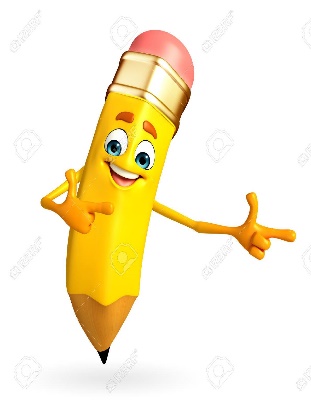 ACTIVIDADESÍtem I: Marca la alternativa correcta en cada una de las preguntas.El Mar en el cual se desarrollaron las Civilizaciones Griega y Romana tiene como nombre:Mar Mediterráneo.Mar Negro.Mar Caspio.Mar Muerto.Dada a las condiciones geográficas de la península balcánica, la civilización griega no se desarrolló como un todo unificado, sino a través de diversas ciudades-estado, la cual recibían el nombre de:Polis.Imperio.República.Monarquía.Dentro de las distintas ciudades-estado griegas, las más importantes durante la antigüedad fueron:Atenas y Roma.Atenas y EspartaEsparta y MesopotamiaEgipto y Mesopotamia.¿Cómo se llamó el sistema de gobierno creado por los atenienses en el siglo V a. C.? República.Monarquía.Democracia.Imperio.¿Cuál de estas características de la democracia ateniense es Falsa? Se ejercía una democracia directa.Se utilizaba el sorteo como forma de mecanismo de elección de algunos cargos.Varios de los cargos del gobierno de Atenas tenían dieta (sueldo).Las mujeres, extranjeros y esclavos tenían el mismo derecho a participar que el resto de los atenienses.Dentro de los aportes de la Cultura griega podemos encontrar:Desarrollo de la Filosofía.Los Juegos Olímpicos.La Tragedia y la Comedia.Todas las anteriores.¿Cuál de estos filósofos griegos NO corresponde a la Antigua Grecia?Sócrates.Aristóteles.Julio César.Platón.Los orígenes de Roma se remontan al siglo VIII a.C., cuando un conjunto de aldeas latinas se unieron con el fin de resguardar el estratégico espacio ocupado a orillas del río Tíber. Esto queda ubicado en:Península Itálica.Península del Peloponeso.Península Ibérica.Norte de África.¿Cuáles son los tres principales períodos de la República Romana?República, Imperio y Tiranía.Monarquía, República e Imperio.Monarquía, Tiranía e Imperio.Monarquía, Democracia e Imperio.¿Cuáles eran las principales clases sociales en Roma?Patricios, Mujeres y Niños.Ciudadanos, Metecos y Esclavos.Patricios, Plebeyos y Esclavos.Reyes, Patricios y Plebeyos. Las primeras leyes escritas que tuvo Roma fue:Ley de las XII tablas.Ley de las XIII tablas.Tribunos de la Plebe.Senado.Dentro de las instituciones de la República romana, una de las más importantes que tuvo fue:El Rey.Los Arcontes.El SenadoEl Emperador.Ítem II: Observe los siguientes elementos que se presentan a continuación, y señale si estos son aportes de la Civilización Griega o Romana (únelos con una línea).Juegos Olímpicos.Democracia.						Antigua GreciaRepública.Filosofía.							Antigua Roma.Latín.Primeras nociones del derecho.Nombre:Curso: 7°   Fecha: semana N° 18¿QUÉ APRENDEREMOS?¿QUÉ APRENDEREMOS?¿QUÉ APRENDEREMOS?Objetivo (s): OA 6, OA 7Objetivo (s): OA 6, OA 7Objetivo (s): OA 6, OA 7Contenidos: Civilizaciones Clásicas de la Antigüedad: Grecia y Roma.Contenidos: Civilizaciones Clásicas de la Antigüedad: Grecia y Roma.Contenidos: Civilizaciones Clásicas de la Antigüedad: Grecia y Roma.Objetivo de la semana: Reconocen los principales rasgos de la ciudadanía en la Atenas clásica, identificando quiénes accedían a ella, los derechos que esta condición otorgaba y quiénes eran excluidos, con el fin de contrastar elementos de continuidad y cambio con el presente.Caracterizan la organización de la república romana y su importancia para la administración del Imperio, reconociendo que son factores clave en el proceso de romanización de la cultura de la época.Objetivo de la semana: Reconocen los principales rasgos de la ciudadanía en la Atenas clásica, identificando quiénes accedían a ella, los derechos que esta condición otorgaba y quiénes eran excluidos, con el fin de contrastar elementos de continuidad y cambio con el presente.Caracterizan la organización de la república romana y su importancia para la administración del Imperio, reconociendo que son factores clave en el proceso de romanización de la cultura de la época.Objetivo de la semana: Reconocen los principales rasgos de la ciudadanía en la Atenas clásica, identificando quiénes accedían a ella, los derechos que esta condición otorgaba y quiénes eran excluidos, con el fin de contrastar elementos de continuidad y cambio con el presente.Caracterizan la organización de la república romana y su importancia para la administración del Imperio, reconociendo que son factores clave en el proceso de romanización de la cultura de la época.Habilidad: Reconocer.Habilidad: Reconocer.Habilidad: Reconocer.